HRE1O – Ms. Williams_____________________________________________________________________________________________Ontario Catholic Graduate Expectations AssignmentYour task: You will be assigned one of the seven Catholic Graduate Expectations (CGEs).  Once you have been assigned a CGE, review the specific expectations for that particular CGE and do the following:Create a poster that illustrates the key aspects of the CGE.Write a short reflection about how you can achieve the CGE.  *As you create your poster and reflection, ensure that you follow the success criteria.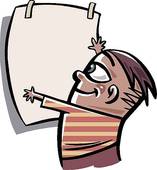 Success criteria: The name of the CGE is identified on the posterAt least four of the specific expectations are illustrated on the poster (eg. 1.a, 1.e, 1h, and 1j)The poster includes hand drawn, magazine, or digital images that creatively capture the specific expectationsReflection is a min. of 250 wordsReflection includes specific examples of how you can achieve the CGE you were assignedRubricLevel 1Level 2Level 3Level 4Knowledge & UnderstandingPoster demonstrates a limited understanding of the CGEPoster demonstrates some understanding of the CGEPoster demonstrates a considerable understanding of the CGEPoster demonstrates a thorough understanding of the CGEThinking & InquiryUses creative thinking skills with limited effectiveness Uses creative thinking skills with some effectivenessUses creative thinking skills with considerable effectivenessUses creative thinking skills with a high degree of effectivenessCommunicationExpresses and organizes ideas in reflection with limited effectivenessExpresses and organizes ideas in reflection with some effectivenessExpresses and organizes ideas in reflection with considerable effectivenessExpresses and organizes ideas in reflection with a high degree of effectivenessApplicationMakes connections between the CGE and his/her life with limited effectivenessMakes connections between the CGE and his/her life with some effectivenessMakes connections between the CGE and his/her life with considerable effectivenessMakes connections between the CGE and his/her life with a high degree of effectiveness